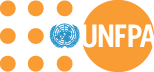 Consultor/a Nacional para el Análisis de Situación sobre Violencia de Género -TÉRMINOS DE REFERENCIA Consultor/a Nacional para el Análisis de Situación sobre Violencia de Género -TÉRMINOS DE REFERENCIA Oficina de contratación:UNFPA Guinea EcuatorialObjeto de contratación:La violencia contra las mujeres, en sus diversas manifestaciones, es objeto de atención preferente para los gobiernos locales, pues constituye uno de los mayores obstáculos para hacer real el compromiso que por ley y por propia convicción hemos contraído: hacer posible la plena igualdad de mujeres y hombres. La concienciación social sobre el fenómeno ha calado en prácticamente todos los ámbitos; ya nadie duda en calificarla como un atentado contra los derechos humanos ante el cual toda la sociedad debe movilizarse.A pesar del notable incremento de la voluntad política de buscar salida y destinar importantes recursos para conseguir la reducción de los niveles de violencia que sufren las mujeres, la violencia contra la mujer sigue sobresaltando la convivencia diaria de nuestras ciudades y truncando para siempre alguna que otra vida. Los continuos cambios sociales que actualmente se están produciendo y la rapidez con que se suceden, van poniendo sobre el escenario nuevas realidades para la convivencia, nuevos entornos especialmente vulnerables en los que habitan las hasta ahora protagonistas ocultas, silenciosas y víctimas predilectas de la violencia de género: las mujeres rurales, las mujeres mayores, las inmigrantes, las pertenecientes a minorías étnicas, etc....Todas ellas son realidades prioritarias a tener en cuenta a la hora de adoptar cualquier medida destinada a prevenir o erradicar el fenómeno de la violencia sobre la mujer.Guinea Ecuatorial, tiene uno de los indicadores de violencia más altos según la Encuesta de Demografía y Salud (DHS 2011), el 62,8 por ciento de las mujeres de 15 a 49 años afirmó haber sufrido violencia desde la edad de 15 años por parte de su pareja sentimental. En el mismo documento las mujeres de 15 a 49 años que han estado casadas o en pareja (65,1 por ciento) afirmaron haber sufrido violencia emocional, física y/o sexual por parte de un esposo/pareja. Por experiencia se observa que esta problemática puede agravar en situación de crisis, en efecto por falta o insuficiente de protección familiar o comunitario.Entre los esfuerzos realizados por el Gobierno en colaboración con el UNFPA se destaca:La elaboración del Ante-proyecto de Ley orgánica sobre la Protección Integral para prevenir, erradicar y sancionar la violencia contra la Mujer;El proyecto de Ley por la que se regula el matrimonio tradicional en la República de Guinea Ecuatorial;El código de las personas y la Familia en la República de Guinea Ecuatorial.El objetivo es: Hacer un análisis de situación sobre los factores que favorecen la violencia de género, colectar información sobre los casos de violencia registrados a través de las estructuras provinciales implicadas, identificar el tipo de violencia que han sufrido, así como el tipo de asistencia o apoyo que han recibido las víctimas. Alcance del trabajo:(Descripción de servicios, actividades o productos)El análisis de situación tendrá como objetivos:Conocer los factores que favorecen la violencia de género;Colectar información sobre los numero de casos registrados según el tipo de violencia a través de las estructuras provinciales implicadas;Identificar el tipo de asistencia o apoyo que han recibido las víctimas, según el tipo de estructura o departamento que ha prestado el servicio;Dar información sobre los actores que trabajan en el terreno : Asociaciones de mujeres, ONGs, Departamentos del Gobierno, hospitales , Policia, Gendrarmeria y Justicia etc…Bajo el principio de derechos humanos, el estudio, debe contemplar el marco normativo internacional, nacional y local.Bajo el principio de “No Dejar a Nadie atrás” de la Agenda 2030, el estudio debe incluir metodologías e instrumentos cualitativos innovadores que permitan entender las diferentes barreras y determinantes de violencia por razón de género.Duración y horario de trabajo:6 semanas ( octubre-Noviembre) 2021Productos esperados1:  En 3 semanas, Efectuar misiones  para la colecta de datos en las estructuras (Asociaciones de mujeres, ONGs, Departamentos del Gobierno, hospitales, Policia, Gendrarmeria y Justicia etc…) implicadas de las  8 provincias de los datos.Productos esperados 2: semanas 4, disponer de un informe de colecta, análisis y presentación de los datos.Productos esperados3: semana 5, Hacer la restitución en un taller: presentar los resultados, coger las observaciones y hacer un informe final.Productos esperados 4: Semana 6, Entrega del Informe final del Analisis de situación.Lugar donde se prestarán los servicios:Guinea EcuatorialFechas de entrega y cómo se entregará el trabajo (por ejemplo, electrónico, copia impresa, etc.):Los resultados del estudio serán publicados en un Taller en el curso de la septima   semana.El documento final, debe proporcionar de manera sistémica todos los productos y además incluir conclusiones que proporcionen perspectivas útiles para construir sistemas sostenibles, adecuados, accesibles, seguros e inclusivos y recomendar acciones para mejorar la toma de decisiones y planificación pública, mejorar el sistema de comunicación, legislación y otras.  El documento final deberá tener máximo 30 páginas. Fuente Calibri, 11. Interlineado de 1.5. Aparte se incluirán los anexos (imágenes, presentación powert- point) relevantes que respalden el estudio y la presentación de los resultados en Power Point u otro formato similar. Los productos e informes de la consultoría previamente aprobados, serán entregados tanto electrónicamente como en copia física en 1 ejemplar.  Seguimiento y control del progreso, incluidos los requisitos de informes, el formato de periodicidad y la fecha límite:El seguimiento se realizará semanalmente ; en base a las actividades reflejadas en el Plan de Trabajo y el calendario que  será adoptado. El Consultor/a presentará el estudio al final de la 7 semana.Disposiciones de supervision:El/la consultor/a trabajará bajo la supervisión  del Representante y en  colaboración con la Oficial de Programas en Género.Trabajará en estrecha colaboración con una Consultora Internacional. La supervisión se realizará sobre la base del Plan de trabajo.El/la Consultor/a realizará las actividades relativas en su propio espacio de trabajo de acuerdo con lo acordado en el plan de trabajo. Viaje esperado:El/la consultor/a  realizar viajes a las diferentes provincias retenidas en el el estudio   para la buena ejecución de su trabajo.Experiencia, calificaciones y competencias requeridas, incluidos los requisitos de idioma:Calificaciones: Título universitario o de posgrado en temas relacionados con el género, ciencias sociales  o la salud o formación académica universitaria en políticas públicas y/o género (maestría deseable); Experiencia de al menos 3 años en temáticas como inclusión, perspectiva de género, derechos humanos, violencia de genero ;Cuenta con publicaciones, investigaciones cuali-cuantitativas, en trabajos relacionados al análisis de brechas de género y políticas urbanas ; Capacidad demostrada para promover la cooperación y negociar con múltiples actores y para organizar y coordinar equipos multidisciplinarios;Buen conocimiento de las Naciones Unidas y en particular, del Fondo de Población de las Naciones Unidas; Dominio perfecto del español y conocimiento del inglés y / o francés; Familiaridad con herramientas y aplicaciones informáticas (Word, Excel, Powerpoint, etc.);Competencias esperadas:- Fuertes habilidades de liderazgo y trabajo en equipo;- Familiaridad con la metodología de planificación basada en el marco lógico y la planificación estratégica basada en resultados;- Excelentes habilidades de comunicación y escritura;Insumos / servicios que proporcionará el UNFPA o el asociado en la ejecución (por ejemplo, servicios de apoyo, espacio de oficina, equipo), si es aplicable-Disponibilidad de un despacho,- Un ordenador completo con accesorios,Otra información relevante o condiciones especiales, si las hubiera:El/la consultor/a trabajará la jornada laboral completa y no podrá prestar servicios en ningun otro departamento o institución Privada o pública.Debe igualmente cumplir y acatar las normas y procedimientos de UNStaff ; hacer los cursos obligatorios mandatados para el personal del UNFPA y el SNU.UNFPA tendrá derecho a toda propiedad intelectual y otros derechos de propiedad incluidos  pero no limitándose a ello: patentes, derecho de autor y marcas registradas, con relación a productos, procesos, inventos, ideas, conocimientos técnicos, documentos y otros materiales que el consultor haya preparado o recolectado en consecuencia o durante la ejecución de la presente consultoría, y el consultor reconoce y acuerda que dichos productos, documentos y otros materiales constituyen trabajos llevados a cabo en virtud de la contratación de UNFPA. La  consultora no revelará a ninguna persona, gobierno o cualquier otra entidad ajena a UNFPA información que no se haya divulgado previamente y que la consultora conozca debido a su afinidad con el UNFPA, salvo que así se requiera en el presente Contrato o que UNFPA lo autorice por escrito.Firma del oficial solicitante en la oficina de contratación:Representante:Fecha: Firma del oficial solicitante en la oficina de contratación:Representante:Fecha: 